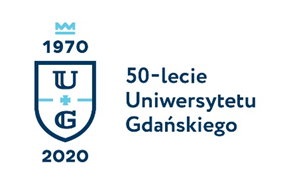 Monika RogoBiuro Rzecznika Prasowego Uniwersytetu Gdańskiegoul. Bażyńskiego 880-309 Gdańsktel.: (58) 523 25 84tel.: 725 991 100e-mail: monika.rogo@ug.edu.plhttp://www.ug.edu.pl/plGdańsk, 17 października 2019Informacja prasowaO starzeniu się umysłu w Kawiarni Naukowej
Serdecznie zapraszamy na 117. wykład popularnonaukowy w ramach Kawiarni Naukowej w Sopocie organizowanej wspólnie przez Instytut Oceanologii Polskiej Akademii Nauk (IO PAN) w Sopocie, 
Sopockie Towarzystwo Naukowe oraz sopocki Hotel Rezydent. Gościem będzie dr Natalia Treder-Rochna z Uniwersytetu Gdańskiego. Wstęp wolny.24 października 2019 roku (czwartek), godz. 18:00, Hotel Rezydent, Sopot, plac Konstytucji 3 Maja
dr Natalia Treder-Rochna (Uniwersytet Gdański): Jak starzeje się umysł? Perspektywa neuropsychologiczna Informacja od organizatorów:W ostatnich latach, za sprawą systematycznego przybywania ludzi dożywających zawansowanego wieku, nastąpił wyraźny wzrost zainteresowania neuropsychologią osób w wieku podeszłym – tzw. neuropsychologią geriatryczną. Niniejszy aspekt rozwojowy wydaje się niezwykle istotny, gdyż tempo starzenia się społeczeństwa polskiego jest coraz szybsze. Literatura neuropsychologiczna wskazuje na silny związek między zmianami zachodzącymi w mózgu na skutek starzenia się a przebiegiem procesów poznawczych. Skojarzona z wiekiem zmienność funkcjonowania poznawczego nie zachodzi jednak według jednolitego wzorca. Podczas wykładu omówione zostaną procesy zachodzące z wiekiem w mózgowiu oraz ich związek ze sprawnością mentalną w jesieni życia. Przedstawione będą także różnice w psychologicznych wykładnikach fizjologicznie prawidłowego procesu starzenia się i tzw. starzenia patologicznego. Przedyskutowane będą korzyści wynikające ze starzenia się. Szczegóły na stronie: http://bfn.gda.pl/index.php/pl/kawiarnia-naukowa/103-zaproszenie-do-cxvii-kawiarni-naukowej-w-sopocie 